Проект по экологии  «Люблю березу русскую»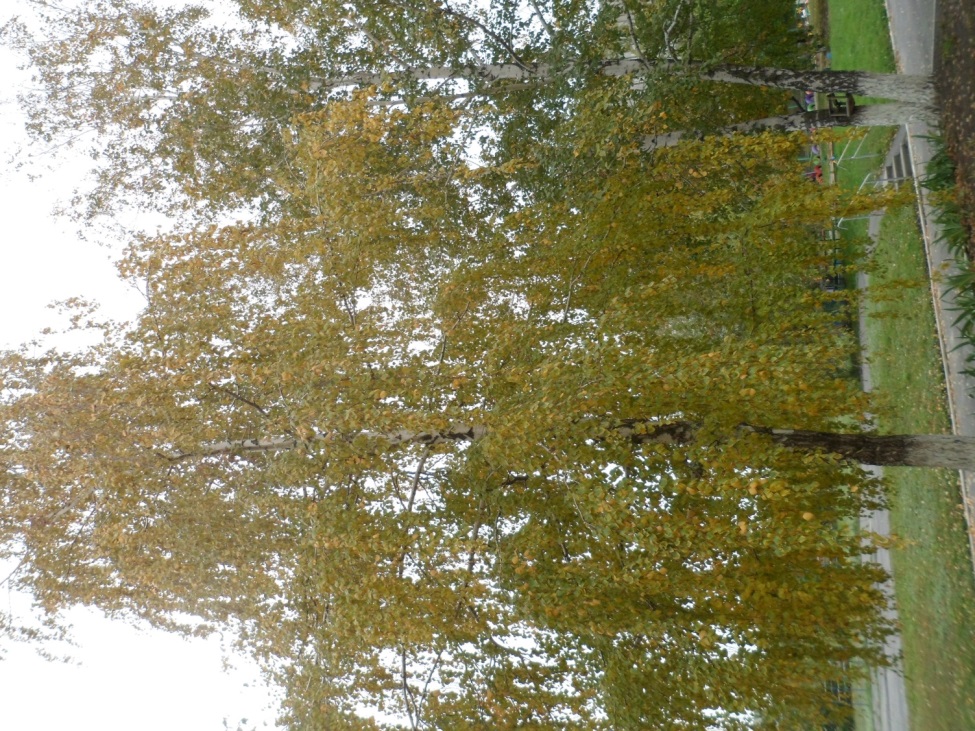 Проект по экологии Для детей среднего дошкольного возрастаТип проекта: познавательно-исследовательский.Руководители проекта: педагогиУчастники проекта: педагоги, дети, родители.Сроки реализации: 10месяцевПроблема: получить представление о березе, о ее роли в жизни человека (эстетической, оздоровительной и т.д.)Тема: «Люблю березу русскую».Цель проекта: приобщение детей к русской культуре посредством экологического воспитания.Задачи проекта: 1.Познакомить детей с березой, ее особенностями и отличиями от других деревьев.2.Расширить представления детей об образе березы в поэзии, музыке, в произведениях изобразительного искусства и  детском изобразительном творчестве.3.Развивать у детей экологические представления, знания о ценности природы и правилах поведения в ней. 4. Воспитывать чувства уважения и любви к родной природе, к русской березе.5. Способствовать накоплению детьми эмоционально-позитивного опыта общения с природой.Ожидаемый результат:Предполагается получить результаты в области экологического воспитания детей: воспитание эмоционального, бережного отношения к березе как к живому объекту мира природы, умение видеть красоту окружающего мира, формирование представлений о явлениях и закономерностях в природном мире; привитие навыков экологически грамотного поведения в природе и в быту.Предполагается эмоциональное развитие ребенка в целом, формирование умения логически мыслить, обогащение словаря, развитие наблюдательности, любознательности, интереса к познавательной деятельности.План проекта.1. Образовательная область «Познание».-просмотр иллюстраций-наблюдение за березой на территории ДОУ и за ее пределами-организованная образовательная деятельность «Береза белая – символ России»2. Образовательная область «Коммуникация».-беседы «Что я знаю о березе», «Береза строить и жить помогает»-дидактические игры «С какого дерева листок?», «Угадай по описанию», «Такой листок лети ко мне».3. Образовательная область «Социализация».- экскурсия по микрорайону в места, где растут березы.4. Образовательная область «Физическая культура»-утренняя гимнастика «Поход в березовую рощу»;-подвижные игры:  «1,2,3 - к березе беги!», «Кто быстрее добежит до березы».5. Образовательная область «Здоровье».-беседа «Береза-лекарь»;-папка-передвижка для родителей «Березово царство – верное лекарство».6. Образовательная область                                              «Чтение художественной литературы».- пословицы, поговорки, загадки;- чтение и разучивание стихов о березе;- чтение рассказов и сказок о березе.7. Образовательная область «Художественное творчество».-лепка «Береза», «Березовый пенек»;-аппликация «Березовый листопад»;-рисование с использованием разных техник;-творческая мастерская «Листья-волшебники»(совместно с родителями).8. Образовательная область «Музыка».-слушание «Ах, ты, береза…» М. Раухвергера;-разучивание песен о березе;-хоровод «Во поле береза стояла…».9.  Образовательная область «Труд».-акция «Посадим березу на участке»10. Работа с родителями.-оформление фотовыставки «В роще березовой»;-оформление выставки рисунков; -тематический вечер «Береза белоствольная…».11. Создание альбома «Люблю березу русскую».Приложение.Пословицы, поговорки:Береза не угроза - где она стоит, там и шумит.Бела береста да деготь чернь.Народные приметы:Из березы течет много сока – к дождливому лету.Коли береза перед ольхой лист распустит, лист распустит, лето будет сухое, а если ольха наперед – то мокше будет.Когда береза распускается – сей овес.Зазеленеет, покроется клейкими листочками береза - значит, пора раскрываться почкам и на вишне, и на яблоне, и на груше. А людям пора сажать картошку.Если осенью листья березы начнут желтеть с верхушки, весна будет ранняя, а если снизу – поздняя.Загадки:Зеленая, а не луг, белая, а не снег, кудрявая, а не голова.Кто весну встречает и сережки надевает?На белую спинку надета зеленая косынка.Знаешь ты по простой примете нет дерева белей на свете?Стоят столбики белы – на них шапки зелены.Русская красавица стоит на поляне в зеленой кофточке, в белом сарафане.